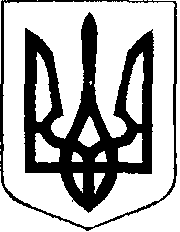  У К Р А Ї Н АЖовківська міська радаЛьвівського району Львівської області36-та чергова сесія VІІІ- демократичного скликанняРІШЕННЯвід 31.03.2023 року  № 7                                                                                  м. ЖовкваПро безкоштовну передачу на балансКП «Жовківське виробниче управлінняводопровідно – каналізаційного господарства»дизельного генератора електроенергії    Керуючись ст.26 Закону України «Про місцеве самоврядування в Україні», враховуючи звернення КП «Жовківське виробниче управління водопровідно – каналізаційного господарства» від 14.02.2023 р. № 01/41 та висновок постійної комісії з питань комунального майна та господарства, приватизації, житлового господарства, транспорту, будівництва, благоустрою та енергозбереження, з метою забезпечення безперебійної роботи комунального підприємства в умовах дії воєнного стану, Жовківська міська радаВ И Р І Ш И Л А :1. Передати безкоштовно на баланс КП «Жовківське виробниче управління водопровідно – каналізаційного господарства» дизельний генератор GUCBIR потужністю 88 кВт модель GJR 110, серійний номер GJ10041262 (отриманий міською радою по проекту USAID «Підвищення ефективності роботи та підзвітності органів місцевого самоврядування «Говерла») балансовою вартістю 537558,42 грн.2. КП «Жовківське виробниче управління водопровідно – каналізаційного господарства» отриманий дизельний генератор електроенергії використовувати для забезпечення безперебійної роботи підприємства на території Жовківської міської територіальної громади при планових та аварійних відключеннях електроенергії. 3. Утворити  комісію по передачі – прийманні дизельного генератора електроенергії у складі:-  Марії Малачівської – першого заступника міського голови;- Любові Марич – начальника відділу бухгалтерського обліку та звітності Жовківської міської ради, головного бухгалтера;- Тадея Швая – директора КП «Жовківське виробниче управління водопровідно – каналізаційного господарства»;- Ольги Катарини – головного бухгалтера КП Жовківське виробниче управління водопровідно – каналізаційного господарства» .4. Начальнику відділу бухгалтерського обліку та звітності – головному бухгалтеру Жовківської міської ради (Марич Л.І.) підготувати акт приймання – передачі дизельного генератора електроенергії.5. Контроль за виконанням рішення покласти на постійну комісію з питань комунального майна та господарства, приватизації, житлового господарства, транспорту, будівництва, благоустрою та енергозбереження (Мариняк І.Г.).Міський  голова                                                  		  Олег ВОЛЬСЬКИЙ